10 fordulóból álló játékos fejtörő2018. november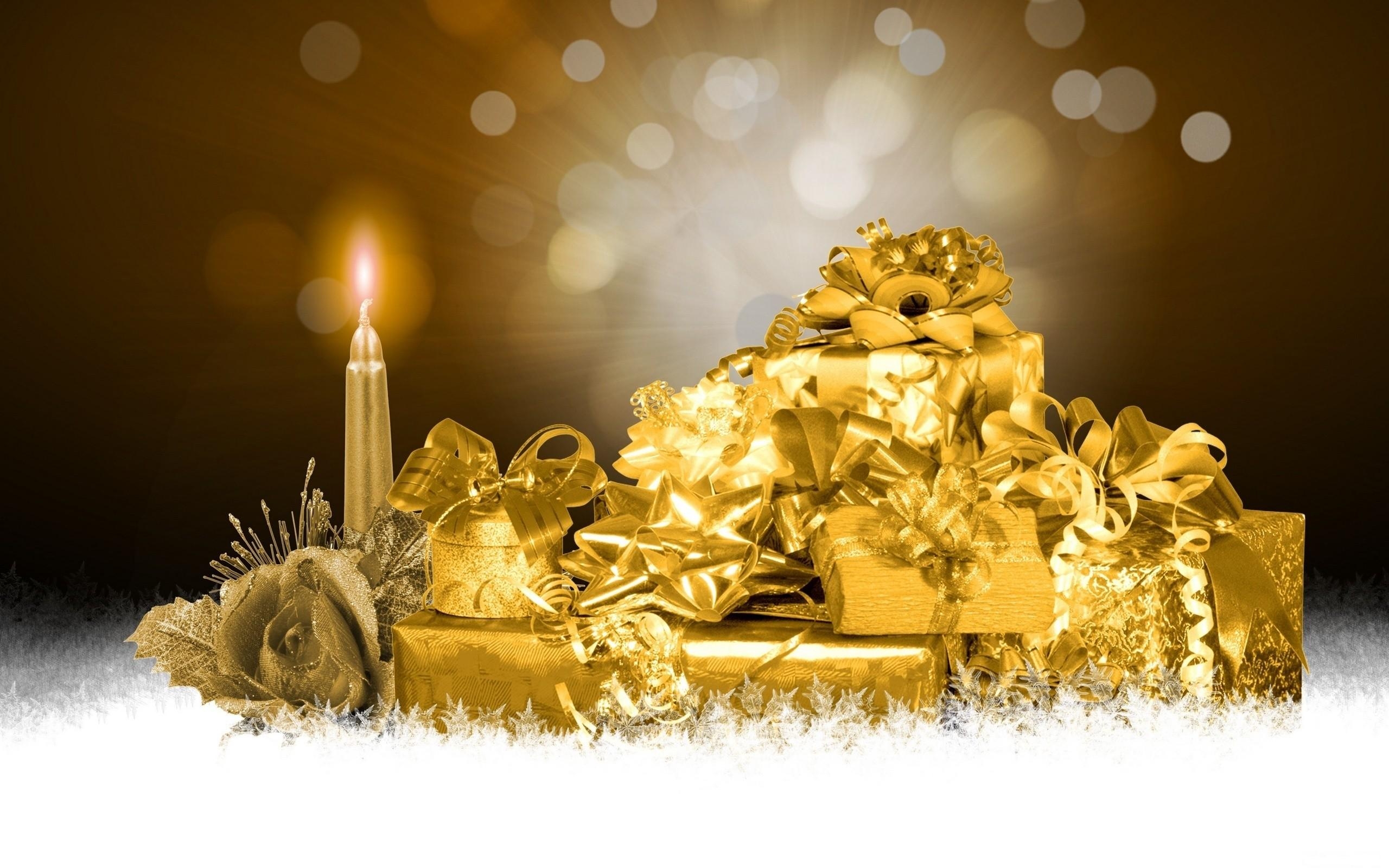 A kérdések megválaszolása után illessze, be a megfelelő betűket a feladat végén található ábrába majd írja meg a megfejtést!Hol található a zágrábi adventi vásár külső helyszíne?Európa második legszebb adventi vásárának helyszíne, mely Haut-Rihin megye központja?Itt rendezték meg a világ első karácsonyi vásárát!Ez az adventi vásár a Plaisirs d’Hiver-ről nevezetes. Hol járhatunk?A mai város egykori helyén kötött ki II. Valdemár dán király hajóhada 1219 júniusában, a város híres szülötte: II. Alekszij Moszkva és minden oroszok pátriárkája. A város az adventi vásárok rangsorában a 10. helyet foglalja el. Melyik ez?Gyakran hívják „száztornyú városnak”, „arany városnak”, vagy egyszerűen a városok királynőjének ezt a várost, mely a karácsonyi vásárok rangsorában az előkelő 12. helyet foglalja el.Napjainkban a magyar kápolnában őrzik az ………. dóm kincstárát, ennek legnevezetesebb darabja a négy „nagy” ereklye: Szűz Mária ruhája, Szent József harisnyái, a kendő, amelyen Keresztelő Szent János feje feküdt, illetve a ruha, amely a kereszten függő Jézust fedte. Melyik városban lehet ez az adventi vásár?Szt. Jacques téren szép Karácsonyfalu áll, ahol találhatunk fából készült, lovacskás körhintát és több mint 90 falusi stílusú pavilont. A város híres szülötte Paul Verlaine költő. Melyik adventi vásárban járhatunk?A város temetőjében nyugszik Jules Verne író, és itt látta meg a napvilágot Benkő Pál magyar sakkozó. Hol csodálhatjuk meg ezt az adventi vásárt?Ezen az adventi forgatagon a Gerbeaud Ház falán kivetített fényjátékban is gyönyörködhetünk.Ebben a városban több helyen tartanak karácsonyi vásárt, többek között a következő helyszíneken is: Rathausplatzon, a Maria-Theresien Platzon, a Freyung téren és a Spittelberg téren.A feljegyzések szerint ebben a német városban már 1310-ben rendeztek vásárt.Ez a karácsonyi vásár az Esplanade Parkban kerül megrendezésre, a szerencsések még a Mikulással is találkozhatnak.Ebben a városban 1999 óta a Fête des Lumières, vagyis a Fény Ünnepe címmel kerül megrendezésre az adventi varázslat!Ez az egyetlen adventi forgatag, melyet lagúnákon rendeznek meg.Ezt a vásárt Horvátország legnagyobb tengeri kikötőjében rendezik meg minden évben.Megfejtés214812111316121051894715221320612345372095331536588510111188121299510131481311315581316511151482214161299113171010211415113516121616181812128